Who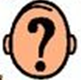 What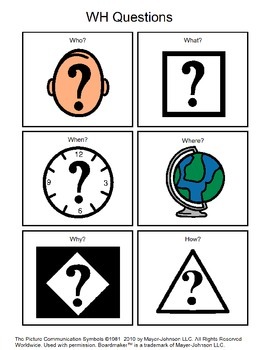 Where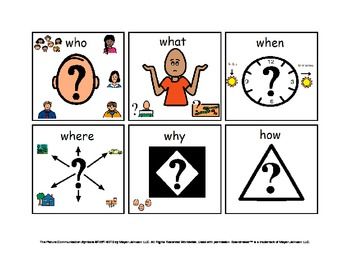 WhenWhy How 